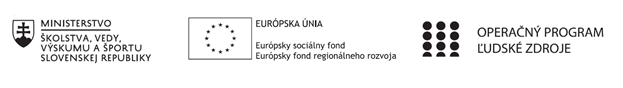 Štvrťročná správa o činnosti pedagogického zamestnanca pre štandardnú stupnicu jednotkových nákladov „hodinová sadzba učiteľa/učiteľov podľa kategórie škôl (ZŠ, SŠ) - počet hodín strávených vzdelávacími aktivitami („extra hodiny“)“Pokyny k vyplneniu Štvrťročnej správy o činnosti pedagogického zamestnanca pre štandardnú stupnicu jednotkových nákladov „hodinová sadzba učiteľa/učiteľov podľa kategórie škôl (ZŠ, SŠ) - počet hodín strávených vzdelávacími aktivitami („extra hodiny“)“vypĺňa sa pri využívaní štandardnej stupnice jednotkových nákladov hodinová sadzba učiteľa/učiteľov podľa kategórie škôl (ZŠ, SŠ) - počet hodín strávených vzdelávacími aktivitami („extra hodiny“) -  http://www.minedu.sk/zjednodusene-vykazovanie-vydavkov/1. V riadku Prijímateľ - uvedie sa názov prijímateľa podľa zmluvy o poskytnutí nenávratného finančného príspevku (ďalej len "zmluva o NFP") 2. V riadku Názov projektu - uvedie sa úplný názov projektu podľa zmluvy NFP, nepoužíva sa skrátený názov projektu 3. V riadku Kód ITMS ŽoP - uvedie sa kód ŽoP podľa ITMS2014+ - vyplní prijímateľ 4. V riadku Meno a priezvisko zamestnanca – uvedie sa meno a priezvisko pedagogického zamestnanca  ktorý  predmetnú činnosť vykonával 5. Druh školy – uvedie sa škola, na ktorej bola realizovaná vzdelávacia aktivita (ZŠ I. stupeň, ZŠ II. stupeň, SŠ)6. V riadku Názov a číslo rozpočtovej položky projektu - uvedie sa názov a číslo rozpočtovej položky podľa zmluvy o NFP 7. V riadku Obdobie vykonávania činnosti – uvedie sa obdobie, za ktoré sa štvrťročná správa o činnosti predkladá. Obdobie sa uvádza v nasledovnom formáte DD.MM.RRRR – DD.MM.RRR, ( napr.01.01.2018 – 31.03.2018) 8. V riadku Správa o činnosti - uvedú a popíšu sa činnosti, ktoré pedagogický zamestnanec vykonával v rámci „extra hodín“; t.j. názov vzdelávacej aktivity - extra hodiny - uvedie sa názov vyučovacieho predmetu, na ktorom boli realizované vyučovacie hodiny nad rámec hodín financovaných zo štátneho rozpočtu  v danom štvrťroku za každý mesiac samostatne . Ide o činnosti, ktoré boli zabezpečované nad rámec hodín financovaných zo štátneho rozpočtu. Tieto činnosti musia byť v súlade so štatutárom školy potvrdeným menným zoznamom učiteľov a počtom hodín jednotlivých učiteľov, ktorí zabezpečovali/realizovali zvýšené hodiny vzdelávacích aktivít9. V riadku Vypracoval – uvedie sa celé meno a priezvisko zamestnanca, ktorý štvrťročnú správu o činnosti vypracoval a dátum vypracovania štvrťročnej správy o činnosti 10. V riadku Podpis – zamestnanec, ktorý štvrťročnú správu o činnosti vypracoval sa vlastnoručne podpíše, (nie je možné použiť faximile pečiatky) 11. V riadku Schválil - uvedie sa celé meno a priezvisko zamestnanca, ktorý štvrťročnú správu schválil (štatutárny zástupca školy) a dátum schválenia štvrťročnej správy o činnosti 12. V riadku Podpis – zamestnanec, ktorý štvrťročnú správu o činnosti schválil sa vlastnoručne podpíše, (nie je možné použiť faximile pečiatky). Operačný programOP Ľudské zdroje Prioritná os1 Vzdelávanie PrijímateľStredná odborná škola techniky a služieb, Tovarnícka 1609, TopoľčanyNázov projektuZvýšenie kvality odborného vzdelávania a prípravy na Strednej odbornej škole techniky a služiebKód ITMS ŽoP 312011AGX9Meno a priezvisko pedagogického zamestnancaIng. Mária UrminskáDruh školy Stredná škola – SOŠ TaS, Tovarnícka 1609, TopoľčanyNázov a číslo rozpočtovej položky rozpočtu projektu4.6.1  Štandardná stupnica jednotkových nákladov ,,hodinová sadzba učiteľa SŠ – zvýšené hodiny strávené vzdelávacími aktivitami (extra hodiny)"Obdobie vykonávanej činnosti01.10.2020 – 31.12.2020Správa o činnosti:    Názov vzdelávacej aktivity – extra hodina :  Seminár z informatikyPredmet sa vyučuje v triedach :   I. C - automechanik, lakovník, elektromechanik                                                     II. C – kaderník, hostinský, inštalatér        Cieľom aktivity je zlepšiť výsledky žiakov v oblasti IKT zručností prostredníctvom uplatnenia extra hodín a realizáciou aktivít mimoškolskej činnosti a vzdelávania a kooperácie pedagogických a odborných zamestnancov.Pri vyučovaní tohto predmetu sa použili aktivizujúce , názorno - demonštratívne , aplikačné a praktické metódy vyučovania na získanie požadovaných zručností. Október – odučené témy predmetuTrieda: II.C      Seminár z Informatiky        Počet hodín - 12.10.  Zabezpečenie súborov – dôležitosť zabezpečovania dokumentov (5.hod)Od 12.10.2020 do 31.10. 2020 pozastavenie projektuNovember – odučené témy dištančnou formouTrieda: II.C      Seminár z Informatiky        Počet hodín - 13.11.  Inteligentnejšia práca s aplikáciami v gmaili – názorná ukážka rôznych aplikácií v googl účte (5.hod)Trieda: I.C      Seminár z Informatiky        Počet hodín - 210.11.  Google disk – názorná práca s googl diskom,             Zabezpečenie súborov – dôležitosť zabezpečovania dokumentov (1.hod)24.11.  Inteligentnejšia práca s aplikáciami v gmaili (1.hod)Zoznam extra hodín odučených dištančným vzdelávaním:  3.11. 2020    – II.C      Seminár z informatiky   ( online, edupage)  1 hodina10.11.2020     -  I.C        Seminár z informatiky   ( online, edupage)  1 hodina24.11. 2020    – I.C         Seminár z informatiky  ( online, edupage)   1 hodinaPopis extra hodín odučených dištančnou formou:   3.11. 2020    – II.C         téma Inteligentnejšia práca s aplikáciami, formou online cez aplikácie v gmaili – ukážka rôznych  aplikácií10.11.2020     -  I.C          téma Google disk, formou online cez gmail – názorná ukážka práce s diskomTéma Zabezpečenie súborov, formou online, dôležitosť zabezpečovania dokumentov, ukážka zabezpečenia súborov do elektronickej komunikácie24.11. 2020    – I.C        téma Inteligentnejšia práca s aplikáciami, formou online cez aplikácie v gmaili – ukážka rôznych  aplikáciíDecember  – odučené témy dištančnou formouTrieda: II.C      Seminár z Informatiky        Počet hodín – 21.12.    Práca s textovými dokumentami (1.hod)15.12.  Práca s tabuľkovými dokumentami (1.hod)Trieda: I.C      Seminár z Informatiky        Počet hodín – 18.12.   Práca s textovými dokumentami (1.hod)Zoznam extra hodín odučených dištančným vzdelávaním:  1.12. 2020    – II.C       Seminár z informatiky  ( online, edupage) 1 hodina  8.12.2020     -   I.C        Seminár z informatiky  ( online, edupage) 1 hodina15.12. 2020    – II.C        Seminár z informatiky  ( online, edupage)  1 hodinaPopis extra hodín odučených dištančnou formou:1.12. 2020    – II.C         Práca s textovými  dokumentmi - aplikáciami – názorné porovnanie aplikácie MS Word a textovej aplikácie v googl účte  8.12.2020     -   I.C        Práca s textovými  dokumentmi - aplikáciami – názorné porovnanie aplikácie MS Word a textovej aplikácie v googl účte15.12. 2020    – II.C         Práca s tabuľkovými dokumentmi – aplikáciami - názorné porovnanie aplikácie MS Excel a tabuľkovej aplikácie v googl účteSpolu odučené hodiny za mesiac október, november, december :        I.C   -    3 hodiny      II.C   -  4  hodinyVypracoval (meno, priezvisko, dátum)Ing. Mária Urminská, 31.12.2020PodpisSchválil (meno, priezvisko, dátum)Mgr. Miloš Kováč, 31.12.2020Podpis